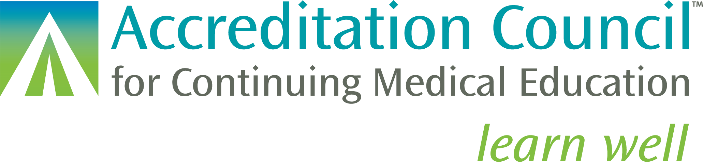 Documentation Review Form Questions for 2025 CohortsALL CRITERIA, STANDARDS & POLICIESEDUCATIONAL PLANNING AND EVALUATION_______________________________________________________________EDUCATIONAL NEEDSDid the provider incorporate the educational needs (knowledge, competence, or performance) that underlie the professional practice gap(s) of their own learners for this activity? If you indicated no or the criterion was discussed in the interview, please provide a detailed explanation. _______________________________________________________________DESIGNED TO CHANGEDid the provider design this activity to change competence, performance, or patient outcomes as described in its mission statement? If you indicated no or the criterion was discussed in the interview, please provide a detailed explanation._______________________________________________________________APPROPRIATE FORMATSDid the provider choose an educational format for this activity that is appropriate for the setting, objectives, and desired results of the activity? If you indicated no or the criterion was discussed in the interview, please provide a detailed explanation. ____________________________________________________________________COMPETENCIES Did the provider develop this activity in the context of desirable physician attribute(s)? If you indicated no or the criterion was discussed in the interview, please provide a detailed explanation. _____________________________________________________________ANALYZES CHANGE Did the provider demonstrate that it generated data or information from the activity about changes achieved in learners’ competence or performance or patient outcomes? If you indicated no or the criterion was discussed in the interview, please provide a detailed explanation. STANDARDS OF INTEGRITY AND INDEPENDENCE IN ACCREDITED CONTINUING EDUCATION_____________________________________________________________STANDARD 1: ENSURE CONTENT IS VALIDDoes the information submitted by the provider demonstrate that the content of the activity meets the expectations of Standard 1? If you indicated no to any of the questions or the standard was discussed in the interview, please provide a detailed explanation._____________________________________________________________STANDARD 2: PREVENT COMMERCIAL BIAS AND MARKETING IN ACCREDITED CONTINUING EDUCATIONDid the provider attest to meeting all three elements of Standard 2? If you indicated no to the question or the standard was discussed in the interview, please provide a detailed explanation._______________________________________________________________________________STANDARD 3: IDENTIFY, MITIGATE, AND DISCLOSE RELEVENT FINANCIAL RELATIONSHIPS If the provider indicated that the activity did not require the identification, mitigation, and disclosure of relevant financial relationships, because it met one of three exceptions listed in Standard 3, please indicate if you agree that the activity met one of the exceptions.If you indicated no or the exceptions of this standard were discussed in the interview, please provide a detailed explanation.Did the provider demonstrate that it DID NOT allow owner(s)/employee(s) of ineligible companies to participate as planners or faculty in this activity?If owner(s)/employee(s) of ineligible companies participated as planners or faculty in this activity, did their participation meet one of the three exceptions listed in Standard 3.2? If you indicated no or the use of owners/employees for this activity was discussed in the interview, please provide a detailed explanation. Did the provider demonstrate that it DID NOT allow an ineligible company to take the role of non-accredited partner in a joint provider relationship in this activity?If you indicated no or the role of an ineligible company as non-accredited partner in a joint provider relationship was discussed in the interview, please provide a detailed explanation.Did the provider's example of each of the form(s) or mechanism(s) used to collect information include the following, appropriate to the time the activity was planned and offered:     a. the complete definition of an ineligible company/commercial interests     b. instructions to report all relevant financial relationships with commercial interests for the prior 12 months or all financial relationships with ineligible companies for the prior 24 months as applicable.If you indicated no or the collection of financial relationships for this activity was discussed in the interview, please provide a detailed explanation.In the spreadsheet, did the provider indicate the action(s) it took to mitigate relevant financial relationships for all individuals in control of CME content and were all action(s) appropriate to the role(s) of the individual?If you indicated no or identifying and mitigating relevant financial relationships for this activity was discussed in the interview, please provide a detailed explanation.Did the provider demonstrate that it disclosed the presence or absence of relevant financial relationships for all individuals in control of CME content, including a statement that all relevant financial relationships were mitigated, if applicable, as presented to learners prior to the activity?If you indicated no or the disclosure of relevant financial relationships and/or mitigation for this activity was discussed in the interview, please provide a detailed explanation._____________________________________________________________STANDARD 4: MANAGE COMMERCIAL SUPPORT APPROPRIATELYDid the provider demonstrate that it has written agreements that: [1] include the ineligible company and the accredited provider. [2] are executed prior to the start of the accredited education. [3] specify terms and conditions of the commercial support that would meet ACCME expectations and [4] include all commercial supporters for this activity?  Select Not Applicable if the provider did not receive commercial support for this activity.   Did the provider demonstrate that it disclosed to the learners the name(s) of the ineligible company(ies) that gave the commercial support, and the nature of the support if it was in-kind, prior to the learners engaging in the education? Select Not Applicable if the provider did not receive commercial support for this activity.   If you indicated no to any of the questions or the standard was discussed in the interview, please provide a detailed explanation.POLICIES_______________________________________________________________________________ACCREDITATION STATEMENTDid the provider utilize the appropriate accreditation statement and present it to learners? If you indicated no or the policy was discussed in the interview, please provide a detailed explanation. 